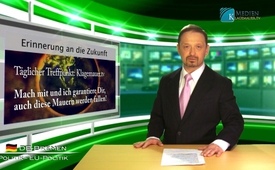 Erinnerung an die Zukunft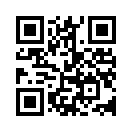 Vierundzwanzig Jahre nach dem innerdeutschen Mauerfall erlebe ich ähnliche, längst überwunden geglaubte Szenarien.Vierundzwanzig Jahre nach dem innerdeutschen Mauerfall erlebe ich ähnliche, längst überwunden geglaubte Szenarien. Menschen werden so wie noch nie überwacht, von der DDR geklonte Krippenplätze und Ganztagesschulen übernehmen die Erziehung der Kinder. Ein Gesetz nach dem anderen reglementiert unsere Entscheidungsfreiheit. Gelder in Milliardenhöhe fließen ungefragt in andere Länder. Und der Arbeiter hier muss sich möglichst noch einen zweiten Job suchen, um seine Familie ernähren zu können. Nicht einmal die Renten sind sicher. Wieder wird unser Volk der eigenen Souveränität beraubt und glauben gemacht, es müsse alles so sein! Alles genau so wie damals in der DDR schon einmal erlebt! Selbst die Folgen sind wieder die gleichen: Enttäuschung, Wut und Hoffnungslosigkeit. Doch die spannende Frage lautet: Wie kommt es auch diesmal zur Wende? Nur wenn wir wie damals als ganzes Volk erkennen: So darf es auf keinen Fall weitergehen! Auch heute wieder müssen jedem von uns die Augen darüber aufgehen, wie das europäische „Zentral-Komitee“ uns als ganzes Volk knechtet! Lernen wir aus der Vergangenheit und lassen uns nicht länger belügen, einschüchtern und bevormunden! Schließlich gilt immer noch: „Wir sind das VOLK!“.von afQuellen:Zeitzeugenbericht – S&G-Kurier A.F., 1985–1994 Pfarrer aus der Nähe von LeipzigDas könnte Sie auch interessieren:---Kla.TV – Die anderen Nachrichten ... frei – unabhängig – unzensiert ...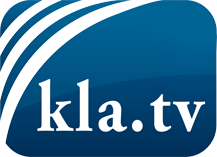 was die Medien nicht verschweigen sollten ...wenig Gehörtes vom Volk, für das Volk ...tägliche News ab 19:45 Uhr auf www.kla.tvDranbleiben lohnt sich!Kostenloses Abonnement mit wöchentlichen News per E-Mail erhalten Sie unter: www.kla.tv/aboSicherheitshinweis:Gegenstimmen werden leider immer weiter zensiert und unterdrückt. Solange wir nicht gemäß den Interessen und Ideologien der Systempresse berichten, müssen wir jederzeit damit rechnen, dass Vorwände gesucht werden, um Kla.TV zu sperren oder zu schaden.Vernetzen Sie sich darum heute noch internetunabhängig!
Klicken Sie hier: www.kla.tv/vernetzungLizenz:    Creative Commons-Lizenz mit Namensnennung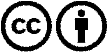 Verbreitung und Wiederaufbereitung ist mit Namensnennung erwünscht! Das Material darf jedoch nicht aus dem Kontext gerissen präsentiert werden. Mit öffentlichen Geldern (GEZ, Serafe, GIS, ...) finanzierte Institutionen ist die Verwendung ohne Rückfrage untersagt. Verstöße können strafrechtlich verfolgt werden.